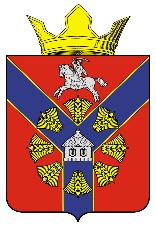 АДМИНИСТРАЦИЯ
БУКАНОВСКОГО СЕЛЬСКОГО ПОСЕЛЕНИЯКУМЫЛЖЕНСКОГО МУНИЦИПАЛЬНОГО РАЙОНА
ВОЛГОГРАДСКОЙ ОБЛАСТИ                                                         РАСПОРЯЖЕНИЕ           14 февраля 2022 г.                                                                                   № 13-р«Об определении мест и способов сжигания мусора, травы, листвы и иных отходов, материалов или изделий на территории Букановского сельского поселения Кумылженского муниципального района Волгоградской области»  В соответствии с Федеральным законом от 06.10.2003 г. № 131-ФЗ «Об общих принципах организации местного самоуправления в Российской Федерации», Федеральным законом от 21.12.1994 г. № 69-ФЗ «О пожарной безопасности», постановлением Правительства Российской Федерации от 16.09.2020 г. № 1479 «Об утверждении Правил противопожарного режима в Российской Федерации», в целях повышения противопожарной устойчивости территории Букановского сельского поселения:1. На землях общего пользования населенных пунктов, а также на территориях частных домовладений, расположенных на территориях населенных пунктов, запрещается разводить костры, использовать открытый огонь для приготовления пищи вне специально отведенных и оборудованных для этого мест, а также сжигать мусор, траву, листву и иные отходы, материалы или изделия, кроме мест и способов, установленных в пунктах 2 и 3 настоящего распоряжения.2. Определить местом для сжигания мусора, травы, листвы и иных отходов, материалов или изделий следующую территорию: юго-западную окраину станицы Букановской.3. Установить способ сжигания мусора, травы, листвы и иных отходов, материалов или изделий - открытый костер.4. Настоящее распоряжение не распространяет свое действие в период введения особого противопожарного режима на территории Букановского сельского поселения.         5. Настоящее распоряжение вступает в силу с момента его принятия и подлежит размещению на официальном сайте администрации Букановского сельского поселения в сети Интернет.Глава 	Букановскогосельского поселения 	                                                                                        Е.А. Кошелева								              